Bangladesh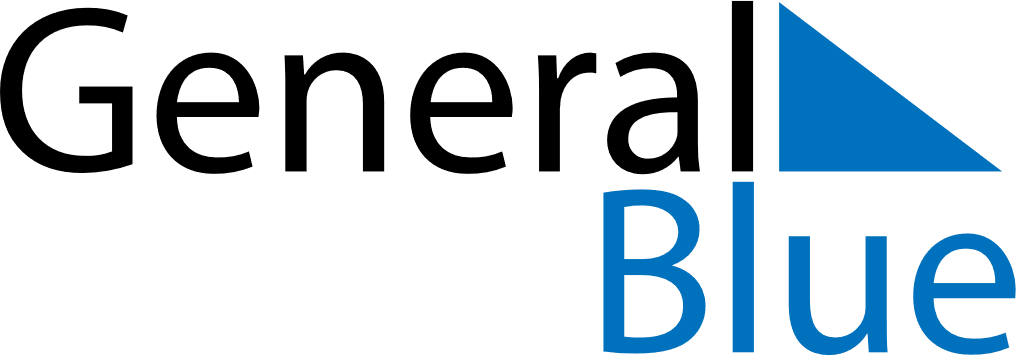 BangladeshBangladeshBangladeshBangladeshBangladeshBangladeshBangladeshApril 2022April 2022April 2022April 2022April 2022April 2022April 2022April 2022SundayMondayTuesdayWednesdayThursdayFridaySaturday123456789101112131415161718192021222324252627282930May 2022May 2022May 2022May 2022May 2022May 2022May 2022May 2022SundayMondayTuesdayWednesdayThursdayFridaySaturday12345678910111213141516171819202122232425262728293031June 2022June 2022June 2022June 2022June 2022June 2022June 2022June 2022SundayMondayTuesdayWednesdayThursdayFridaySaturday123456789101112131415161718192021222324252627282930 Apr 14: Bengali New Year’s DayMay 1: May DayMay 2: End of Ramadan (Eid al-Fitr)May 19: Buddha’s Birthday